Број: 306Датум: 7.4.2023. годинеНа основу члана 34. став 2. Закона о уџбеницима („Сл. гласник РС“, бр. 27/2018) а у вези Дописа Министарства просвете бр. 610-00-00155/2023-07 од 28.2.2022.године, Наставничко веће ОШ „Цветин Бркић“, Глушци је на образложени предлог Стручног већа за језик, књижевност и друштвене науке, Стручног већа наставника природне групе предмета, Стручног већа наставника вештина, технике и технологије и информатике и рачунарства и Стручног већа за разредну наставу, на седници одржаној 7.4.2023.године донелоОДЛУКУ о избору уџбеника за први и пети разред, за други и трећи разред из предмета Дигитални свет, за седми и осми разред из предмета Теника и технологија и за осми разред за предмет Информатика и рачунарство на период од 4 годинеЗа први  и пети разред бирају се уџбеници и уџбенички комплети   које су предложили  Стручно веће за језик, књижевност и друштвене науке, Стручно веће наставника природне групе предмета, Стручно веће наставника вештина, технике и технологије и информатике и рачунарства и Стручно веће за разредну наставуу а који ће се користити на период од четири године, односно  у школској  2023/2024, 2024/2025, 2025/2026 и  2026/2027. години.За други и трећи разред бирају се уџбеници из предмета Дигитални свет које је предложило  Стручно веће за разредну наставу а који ће се користити на период од 4 године,  почев од  школске  2023/2024. године.За седми и осми разред бирају се уџбеници из предмета Теника и технологија које је предложило  Стручно веће наставника вештина, технике и технологије и информатике и рачунарства а који ће се користити на период од 4 године  почев од  школске  2023/2024. године.За осми разред бирају се уџбеници из предмета Информатика и рачунарство које је предложило  Стручно веће наставника вештина, технике и технологије и информатике и рачунарства а који ће се користити на период од 4 године  почев од  школске  2023/2024. годинеИЗАБРАНИ УЏБЕНИЦИПРВИ РАЗРЕДДРУГИ РАЗРЕДДИГИТАЛНИ СВЕТТРЕЋИ  РАЗРЕДДИГИТАЛНИ СВЕТПЕТИ РАЗРЕД СЕДМИ РАЗРЕДОСМИ РАЗРЕДОдлука о избору се  доставља Министарству просвете.ОбразложењеЧланом 34. ст. 1. Закона о уџбеницима прописано је да школа из Каталога уџбеника бира уџбеник за сваки предмет у сваком разреду, о чему обавештава Савет родитеља.Чланом 34. ст. 2. Закона о уџбеницима прописано је да Одлуку о избору уџбеника доноси наставничко веће на образложен предлог стручних већа за области предмета, односно стручног већа за разредну наставу.Ова одлука се сходно члану 34. став 10. Закона о уџбеницима доставља Министарству просвете,.Чланом 34. ст. 12. Закона о уџбеницима прописано је да се избор уџбеника врши за период од четири школске године. Дописом Министарства просвете број 610-00-00155/2023-07 од 28.02.2022. године предвиђено је да се  у складу са чланом 34. Закона о уџбеницима бирају  на период од 4 године уџбеници за први и пети разред, за трећи разред из предмета Дигитални свет, за седми и осми разред из предмета Теника и технологија и за осми разред за предмет Информатика и рачунарство. Уџбеник за из предмета Дигитални свет за други разред је у претходној школској години изабран на период од 1 школске године те се од школске 2023/2024. године бира на период од 4 године.У складу са свим горе наведеним као и предлозима Стручног већа за језик, књижевност и друштвене науке, Стручног већа наставника природне групе предмета, Стручног већа наставника вештина, технике и технологије и информатике и рачунарства и Стручног већа за разредну наставу,  Наставничко веће Основне школе „Цветин Бркић“ Глушци донело је одлуку као у изреци.ПРЕДСЕДНИК НАСТАВНИЧКОГ ВЕЋА:____________________________________Зоран Угљешић, директор школеРепублика Србија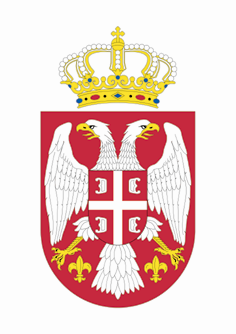 ОШ «Цветин Бркић»С. Алимпића бр. 315356 ГлушциСрбијаТелефон и факс:015/449-280, 015/449-331 E-mail:oscbglusci@gmail.com  СРПСКИ ЈЕЗИК СРПСКИ ЈЕЗИК СРПСКИ ЈЕЗИК СРПСКИ ЈЕЗИК Назив издавача Наслов уџбеника писмо Име/имена аутора Број и датум решења министра "НОВИ ЛОГОС" Буквар за први разред основне школе;
ћирилица Душка Милић,
Татјана Митић 650-02-00177/2018-07 од 27.4.2018. "НОВИ ЛОГОС" Наставни листови уз Буквар за први разред основне школе;
ћирилица Душка Милић,
Татјана Митић 650-02-00177/2018-07 од 27.4.2018. "НОВИ ЛОГОС" Читанка за први разред основне школе;
ћирилица Наташа Станковић Шошо,
Маја Костић 650-02-00177/2018-07 од 27.4.2018. МАТЕМАТИКА МАТЕМАТИКА МАТЕМАТИКА МАТЕМАТИКА Назив издавача Наслов уџбеника писмо Име/имена аутора Број и датум решења министра "НОВИ ЛОГОС" Математика 1, уџбеник из четири дела за први разред основне школе;
ћирилица Ива Иванчевић Илић,
Сенка Тахировић 650-02-00101/2018-07 од 27.4.2018. СТРАНИ ЈЕЗИК СТРАНИ ЈЕЗИК СТРАНИ ЈЕЗИК СТРАНИ ЈЕЗИК Назив издавача Наслов уџбеника писмо Име/имена аутора Број и датум решења министра "НОВИ ЛОГОС" FAMILY АНД ФРИЕНДС, енглески језик за први разред основне школе;
уџбеник са електронским додатком Сусан Ианнуззи 650-02-00063/2018-07 од 27.4.2018. СВЕТ ОКО НАС СВЕТ ОКО НАС СВЕТ ОКО НАС СВЕТ ОКО НАС Назив издавача Наслов уџбеника писмо Име/имена аутора Број и датум решења министра "НОВИ ЛОГОС" СВЕТ ОКО НАС 1 за први разред основне школе,уџбенички комплет (уџбеник и радна свеска);
ћирилица Љиља Стокановић,
Гордана Лукић,
Гордана Субаков Симић 650-02-00172/2018-07 од 27.4.2018. МУЗИЧКА КУЛТУРА МУЗИЧКА КУЛТУРА МУЗИЧКА КУЛТУРА МУЗИЧКА КУЛТУРА Назив издавача Наслов уџбеника писмо Име/имена аутора Број и датум решења министра "НОВИ ЛОГОС" Музичка култура 1,
уџбеник за први разред основне школе;
ћирилица Драгана Михајловић Бокан,
Марина Ињац 650-02-00169/2018-07 од 25.4.2018. ЛИКОВНА КУЛТУРА ЛИКОВНА КУЛТУРА ЛИКОВНА КУЛТУРА ЛИКОВНА КУЛТУРА Назив издавача Наслов уџбеника писмо Име/имена аутора Број и датум решења министра "НОВИ ЛОГОС" Ликовна култура 1, уџбеник за први разред основне школе;
ћирилица Милутин Мићић,
Гордана Мићић 650-02-00039/2018-07 од 16.4.2018 ДИГИТАЛНИ СВЕТ ДИГИТАЛНИ СВЕТ ДИГИТАЛНИ СВЕТ ДИГИТАЛНИ СВЕТ Назив издавача Наслов уџбеника
писмо Име/имена аутора Број и датум решења министра "НОВИ ЛОГОС" Дигитални свет 2, уџбеник за други разред основне школе;
ћирилица Марина Ињац, Јован Јовановић,
Стефан Поповић 650-02-00165/2021-07 од 21.9.2021. Назив издавачаНаслов уџбеника писмоИме/имена аутораБрој и датум решења министра"НОВИ ЛОГОС"Дигитални свет 3,
уџбеник за трећи разред основне школе;
ћирилицаМарина Ињац,
Јелена Батањац650-02-00321/2022-07
од 21.10.2022.СТРАНИ ЈЕЗИК СТРАНИ ЈЕЗИК СТРАНИ ЈЕЗИК СТРАНИ ЈЕЗИК Назив издавача Наслов уџбеника писмо Име/имена аутора Број и датум решења министра "ДАТА СТАТУС" ДИАЛОГ 1, руски језик за пети разред основне школе, прва година учења, уџбенички комплет (уџбеник, радна свеска, аудио CD) др Урсула Бер, др Рима Брајтшпрехер, Елке Колодји, Росвита Штар, др Хајке Вапенханс 650-02-00052/2018-07 од 16.4.2018.  "THE ENGLISH BOOK"PROJECT 2, PROJECT 2,, енглески језик за пети разред основне школе; уџбенички комплет (уџбеник, радна свеска, аудио CD, аудио материјал - Цласс CD) Том Хачинсон,
Род Фрикер 650-02-00045/2018-07 од 27.4.2018. ИСТОРИЈА ИСТОРИЈА ИСТОРИЈА ИСТОРИЈА Назив издавача Наслов уџбеника писмо Име/имена аутора Број и датум решења министра ЈП "ЗАВОД ЗА УЏБЕНИКЕ" Историја, уџбеник са одабраним историјским изворима за пети разред основне школе;
ћирилица Александра Смирнов Бркић 650-02-00040/2018-07 од 25.4.2018. ЈП "ЗАВОД ЗА УЏБЕНИКЕ" Историјски атлас за основну и средњу школу;
ћирилица Милош Благојевић,
Слободан Душанић,
Љубомир Максимовић 650-02-00357/2018-07 од 9.1.2019. ТЕХНИКА И ТЕХНОЛОГИЈА ТЕХНИКА И ТЕХНОЛОГИЈА ТЕХНИКА И ТЕХНОЛОГИЈА ТЕХНИКА И ТЕХНОЛОГИЈА Назив издавача Наслов уџбеника писмо Име/имена аутора Број и датум решења министра "НОВИ ЛОГОС" Техника и технологија  за пети разред основне школе, уџбенички комплет (уџбеник, материјал за конструкторско моделовање, електронски додатак);
ћирилица Жељко Васић,
Дијана Каруовић,
Иван Ђисалов 650-02-00103/2018-07 од 27.4.2018. СРПСКИ ЈЕЗИКСРПСКИ ЈЕЗИКСРПСКИ ЈЕЗИКСРПСКИ ЈЕЗИКНазив издавачаНаслов уџбеника писмоИме/имена аутораБрој и датум решења"ВУЛКАН ИЗДАВАШТВО"СРПСКИ ЈЕЗИК И КЊИЖЕВНОСТ 5 за пети разред основне школе;
уџбенички комплет;
ћирилица650-02-00371/2022-07 од 23.12.2022"ВУЛКАН ИЗДАВАШТВО"Читанка,
Српски језик и књижевност за пети разред основне школеАлександар Јерков,
Анђелка Петровић,
Катарина Колаковић650-02-00371/2022-07 од 23.12.2022"ВУЛКАН ИЗДАВАШТВО"Граматика 5,
Српски језик и књижевност за пети разред основне школеДанијела Милићевић,
Сунчица Ракоњац Николов650-02-00371/2022-07 од 23.12.2022"ВУЛКАН ИЗДАВАШТВО"Радна свеска 5,
Српски језик и књижевност за пети разред основне школеДанијела Милићевић,
Сунчица Ракоњац Николов,
Катарина Колаковић,
Анђелка Петровић650-02-00371/2022-07 од 23.12.2022ГЕОГРАФИЈАГЕОГРАФИЈАГЕОГРАФИЈАГЕОГРАФИЈАНазив издавачаНаслов уџбеника писмоИме/имена аутораБрој и датум решења"КЛЕТТ"Географија 5,
уџбеник за пети разред основне школе;
ћирилицаТања Плазинић650-02-00214/2022-07 од 4.11.2022.БИОЛОГИЈАБИОЛОГИЈАБИОЛОГИЈАБИОЛОГИЈАНазив издавачаНаслов уџбеника писмоИме/имена аутораБрој и датум решења"КЛЕТТ"Биологија 5,
уџбеник за пети разред основне школе;
уџбеник у електронском облику
ћирилицаГоран Милићев,
Ена Хорват650-02-00068/2022-07 од 7.2.2023.МАТЕМАТИКАМАТЕМАТИКАМАТЕМАТИКАМАТЕМАТИКАНазив издавачаНаслов уџбеника писмоИме/имена аутораБрој и датум решења"Математископ"Математика 5,
уџбеник са збирком задатака за пети разред основне школе;
уџбеник у електронском облику;
ћирилицаГоран Антонијевић,
Владимир Стојановић,
Никола Вигњевић650-02-00335/2022-07 од 25.1.2023.ЛИКОВНА КУЛТУРАЛИКОВНА КУЛТУРАЛИКОВНА КУЛТУРАЛИКОВНА КУЛТУРАНазив издавачаНаслов уџбеника писмоИме/имена аутораБрој и датум решења"КЛЕТТ"Ликовна култура 5,
уџбеник за пети разред основне школе;
уџбеник у електронском облику;
ћирилицаСања Филиповић650-02-00075/2022-07 од 24.1.2023.ИНФОРМАТИКА И РАЧУНАРСТВОИНФОРМАТИКА И РАЧУНАРСТВОИНФОРМАТИКА И РАЧУНАРСТВОИНФОРМАТИКА И РАЧУНАРСТВОНазив издавачаНаслов уџбеника писмоИме/имена аутораБрој и датум решења"НОВИ ЛОГОС"Информатика и рачунарство 5,
уџбеник за пети разред основне школеДијана Каруовић,
Саша Ристић650-02-00345/2022-07 од 5.12.2022.МУЗИЧКА КУЛТУРАМУЗИЧКА КУЛТУРАМУЗИЧКА КУЛТУРАМУЗИЧКА КУЛТУРАНазив издавача Наслов уџбеника писмо Име/имена аутора Број и датум решења министра "ВУЛКАН ИЗДАВАШТВО" Музичко 5, музичка култура за пети разред основне школе;
ћирилица Јасмина Чолић,
Мирјана Савов Стојановић 650-02-00204/2018-07 од 27.4.2018. ТЕХНИКА И ТЕХНОЛОГИЈА ТЕХНИКА И ТЕХНОЛОГИЈА ТЕХНИКА И ТЕХНОЛОГИЈА ТЕХНИКА И ТЕХНОЛОГИЈА Назив издавача Наслов уџбеника
писмо Име/имена аутора Број и датум решења министра/покрајинског секретара "НОВИ ЛОГОС" Техника и технологија
за седми разред основне школе;
уџбенички комплет (уџбеник и збирка материјала за конструкторско моделовање са упутством);
ћирилица Аутори уџбеника:
Иван Ђисалов,
Дијана Каруовић,
Иван Палинкаш.Аутори збирке материјала:
Иван Ђисалов,
Драган Урошевић. 650-02-00464/2019-07
од 12.2.2020. ТЕХНИКА И ТЕХНОЛОГИЈАТЕХНИКА И ТЕХНОЛОГИЈАТЕХНИКА И ТЕХНОЛОГИЈАТЕХНИКА И ТЕХНОЛОГИЈАНазив издавачаНаслов уџбеника писмоИме/имена аутораБрој и датум решења министра"НОВИ ЛОГОС"Техника и технологија 8, 
за осми разред основне школе;
уџбенички комплет (уџбеник и збирка материјала за конструкторско моделовање);
ћирилицаЖељко Васић,
Борислав Дакић650-02-00282/2021 -07
од 28.1.2022.ИНФОРМАТИКА И РАЧУНАРСТВО ИНФОРМАТИКА И РАЧУНАРСТВО ИНФОРМАТИКА И РАЧУНАРСТВО ИНФОРМАТИКА И РАЧУНАРСТВО Назив издавача Наслов уџбеника писмо Име/имена аутора Број и датум решења министра "НОВИ ЛОГОС" Информатика и рачунарство 8, 
уџбеник за осми разред основне школе;
ћирилица Дијана Каруовић,
Ерика Елевен 650-02-00287/2021 -07
од 11.2.2022. 